Greetings Grade Eight Parent/Guardian:We are pleased to inform you about the upcoming trip to Montreal and Quebec City.  The dates of the trip are Wednesday, June 15 to Sunday, June 19, 2016.  The cost of this tour will be between $779.00 and $949.00 (based on 4 students/room) and will be determined by the number of paying participants. This is open to all grade eight students based on two elements of criteria: behavioural (proper conduct in class and school) and academic performance (good academic standing with all assignments and work completed in addition to good attendance).You will find attached to this letter a tentative itinerary, as well as special cancellation insurance that is being offered to us from Jumpstreet Tours.  The cost of individual cancellation insurance for this trip is $120, in addition to the tour cost.  Cancellation insurance only covers emergency circumstances.  A summary of the coverage is attached.  Please make sure you understand what is and is not covered by this insurance.  Also, the payment for insurance must be received with your initial deposit.If your child is interested in this tour, they are required to hand deliver the bottom section of this letter to Ms. Marr between November 18-26th, 2015.  I will be the lead teacher for this trip.   During the weeks of Nov 30-Dec 11, 2015 a deposit of $200 will be required.  Once the deposits have been collected, the final cost of the trip will be determined, a payment schedule will be established and the remaining forms will be sent home.Important notes:-Please make cheques payable to Rothesay Park School-To facilitate record-keeping, please write your child’s full name on the memo line.-Please be prompt with paperwork and paymentsIf you would like more information or have any questions, please do not hesitate to call me at 847-6201 or send an email to angela.marr@nbed.nb.ca.Keep this top portion for your future reference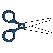 I give permission for my child __________________________ to participate in the Rothesay Park School 2016 trip to Montreal and Quebec._______________________				___________________Parent/Guardian Signature				Date